Hawkingovci 	-	Gregor a modrý mesiac Hawkingovci 	-	Gregorové tajné výpravy do vesmíruHawkingovci 	-	Gregorová vesmírna naháňačka za pokladom Hawkingovci 	-	Gregorov nerozluštiteľný kód Hawking L.	-	Gregor a koráb času	Rožek F.	-	Gump, ktorý naučil ľudí žiť Miller a Wilsdorf   -	Sofia a tekvička Miller a Wilsdorf   -   Sofia a tekvička idú do školyDán. D .	-	Nevieš dňa nevieš hodinyDán D.		-	Klbko zmijíVasilková K.T.   -	Julinkina pekáreň Vasilková K.T.   - 	NatašaPronská J.	-	Čierna vdova Kepler L.	-	Zrkadlový mužNesbo J.	-	Krv na snehuNesbo J.	-	KráľovstvoMonninger J.P. -	Mapa, ktorá vedie k tebe Gordon N.	-	Vinna pivnicaHamzová M.	-	Vysníval som si ŤaBooker S.	-	Komu možno veriťCook S.	-	PandémiaBryndza R.	-	Smrtiace tajnostiBryndza R.	-	Chladnokrvne Bryndza R. 	-	Deväť brestov Bryndza R.	-	Temné piesky Bengtsdotter L  -	FrancescaBengtsdotter L  -	BeatriceKeeland V.	-	Nemali by sme Kepler L.	-	LazárHederová P.	-	Zajačik Ferrante E.	-	Klamársky život dospelých Pronská J.	-	Právo na láskuHof. W.	-	Metóda Wima HofaDán. D.	- 	V tieniRimová A.	-	Modlitba za krutýchRileyová L.	-	Dievča na útese Gillerová K.	-	Priveľa tajomstiev Läckberg C.	-	Strieborné krídla Läckberg C	-	Zlatá klietka 	Hartl P.	-	Prvok, šampón, Bodka a KarolColin F.	-	Palček – rozprávkové pohromy Birbiglia M.	-	Jedná stačí Valo P.	-	Čierny humor v bielom plášti 3Grabiňski S.	-	Ostrov HongoCraven M. W.	-	Čierne leto Chaneyová L.	-	Coco Chanel – súkromný život Dahl A. 	-	Nevinná hra Beckerman H.	-	Keby si len vedelaMay. L.	-	Prudká rozkoš Michaelides A. -	Tichá pacientka Hrašková E.	-	Všetko čo (ne)chcemŠimulčiková J.  -	Kufor na kolieškachKošková H.	-	Mlynárske povestiDe Saint. Exupery A.  	-	The little prince  Sineľnikov V.		-	Rodológia – odkazy predkov Dvořáková D.			-	Lásky a škandály v našich panovníckych rodoch Naglik H.			-	Mikuláš, Ježiško a iné komplikácie    				-	Knihy, ktoré ovplyvnili dejiny Dominik Dán			-	BásnikDominik Dán			-	Krv nie je vodaDominik Dán			-	MucholapkaDominik Dán			- 	UzolCraven W.M.			-	Bábkové divadloCraven W.M.			-	Čierne letoKavanagh M.			-	Necháp ma zleBenedict M.			-	Jediná žena v miestnosti Hillenbrand T.			-	Diabolský plodDagerman S.			-	Nemecká jeseňMorštajnová A.		-	HanaBanáš J.			-	Nádherná smrť v AltajiHorst L.J.			-	Na zimu zatvorené Horst L.J.			-	Až na samé dnoHorst L.J.			-	JedináHorst L.J.			-	ŠarhaHorst L.J.			-	Poľovné psyHorst L.J.			-	Zaslepenosť Horst L.J.			-	SúmrakHorst L.J.			-	Jaskynný mužHorst L.J.			-	Keď sa more upokojíHorst L.J.			-	Kľúčový svedokHorst L.J.			-	Zmiznutie FelicieHunterová A.K.		-	Odvážna dáma Hunterová A.K.		-	Záhradná guvernantka Vyšná V.			-	Austrália – krajina živlov a mýtických bytostíDemovičová S.		-	Leto s AlexandromDemovičová S.		-	Dievča iného chlapca Demovičová S.		- 	Prvý a posledný Balog Z.			-	Jednoduchý pes a krátkozraké kurie okáMilčák J.			-	Levočské povesti  				-	Slovensko anglické rozprávky   				-	Slovenské rozprávky Nyiszli M.			-	Bol som Mengeleho asistentom Caplinová J.			-	Kaviareň v KodaniCaplinová J.			-	Pekáreň v BrooklyneSoltész A.			-	Hnev – vtedy na východe Soltész A.			-	Mäso – vtedy na východe Carter Ch.			-	Nočný lovec Carter Ch.			-	Sochár smrtiCarter Ch.			-	Dvojitý kríž Carter Ch.		-	KatDán D.			-	MuchaDán D.			-	Knieža smrť Dán D.			-	Noc temných klamstiev Dán D.			-	SaraRepová H.		-	Súkromné problémy Lilly Repová H.		-	Súkromné problémy TinaChapsali K.		-	Grécka kávaFreeman A.R.		-	Smrť v jazereWoodiwissová K.	-	Ruža v zime Rynewicz Z.		-	Lexikon námorných bitiek Hajduková E.M.	-	Zimný palác Charles S.J.		-	Parížska Knižnica Lowryová L.		-	Spočítaj hviezdy Tevis W.		-	Dámsky gambit Cook R.		-	Genéza Vasilková K.T.	-	Manželky po rokoch Dragomán G.		-	Hranica Karika J.		-	SmrťSteinová E.		-	Príbeh jednej židovskej rodiny Babarík J.		-	Triplovia Baltzár V.		-	Krvná pomsta Moriartyová L.	-	Veľké malé klamstvá Derňár P.		-	Škrabot Axat F.		-	Posledná možnosť úniku Šandor E.		-	Sváko Ragan z BrezovejKostouová E.		-	Krajina Tieňov Totth B.		-	Mŕtve bodySoltész A.		- 	Sviňa Hozar N.		-	AriaRaýman J.		-	Náš brat hlavička Dianišková V.		-	Pirátske rozprávky Štelbaska Z.		-	Kde sú včely ? Kučera M.		-	Slovensko v dobách stredoveku Demo O.		-	Vianočné ľudové koledy, vinše a hry  Preussler O.		-	Malý vodníkRúfus M.		-	Koza rohatá Zuskinová I.		-	Črpáky tradičné a súčasné Brat R.			-	Tajné písmo Marec A.		-	Povesti z tatierMay S.			-	Zvieracia nemocnica na obväzovej uliciLevron D.		-	V mene republiky Stanley O.		-	Misionári Bodnárová J.		-	Náhrdelník obojokFrindt M.		-	Hanina hviezda Gazdanov G.		-	Večer u Claire Šulajová Z.		-	Oheň v srdciach Fry S.			-	Mýty Riversová F.		-	Dieťa zmierenia Amber M.		-	Stretni sám seba Frantz L.		-	Neobyčajná žena See L.			-	Tajný vejár Doyleová G.		-	Nespútaná Ježovičová K.		-	Soňa Kennedyová E.	-	Cieľ Barak D.		-	Zahrabaná pravda Shapira A.		-	Ben Gurion Mankell H.		-	Pyramída Rileyová L.		-	Mesačná sestra Sharma R.		-	Mních, ktorý predal svoje FerrariLevron D.		-	Život ako popolJamborová, Mrekaj	-	Sršeň vrahom ? Rimová A.		-	Modlitba za krutých Dolce B.		-	HabibiJuriga F.		-	Pre tvoje mŕtve oči Theorin J.		-	KameňolomGladwellová J.	-	Decembrový darŠevčovič P.		-	 Z kuchyne prešporských vodníkov   			-	tri malé prasiatkaBelan J.		-	Detektív kvik a mrazivá veštba Matúšková R.		-	Milan Rastislav Štefánik – detstvo Lagand M.A.		-	Smútok lásku neodplaví Kuzmišín W.P.	-	Bohovia starých slovanov 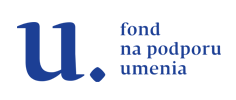 Z verejných zdrojov podporilFond na podporu umenia